760000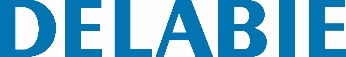 Torneira de descarga direta TEMPOCHASSEReferência: 760000 Informação para prescriçãoTorneira temporizada de descarga direta exterior :Instalação mural à face.Temporização ~7 seg.Proteção anti-sifónica.Corpo e botão em latão maciço cromado.Mecanismo antichoque.Alimentação em linha M1"1/4.Débito de base : 1,2 l/seg.